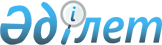 О признании утратившими силу некоторых решений Правительства Республики КазахстанПостановление Правительства Республики Казахстан от 5 декабря 2011 года № 1465

      Правительство Республики Казахстан ПОСТАНОВЛЯЕТ:



      1. Признать утратившими силу некоторые решения Правительства Республики Казахстан согласно приложению к настоящему постановлению.



      2. Настоящее постановление вводится в действие со дня подписания.      Премьер-Министр

      Республики Казахстан                       К. Масимов

Приложение          

к постановлению Правительства

Республики Казахстан    

от 5 декабря 2011 года № 1465 

Перечень утративших силу некоторых решений

Правительства Республики Казахстан

      1. Постановление Правительства Республики Казахстан от 12 ноября 1999 года № 1691 "О межведомственной комиссии по тарифной политике" (САПП Республики Казахстан, 1999 г., № 50, ст. 488).



      2. Постановление Правительства Республики Казахстан от 18 сентября 2000 года № 1404 "О внесении изменений в постановление Правительства Республики Казахстан от 12 ноября 1999 года № 1691" (САПП Республики Казахстан, 2000 г., № 41, ст. 460).



      3. Постановление Правительства Республики Казахстан от 28 марта 2001 года № 400 "О внесении изменений в постановление Правительства Республики Казахстан от 12 ноября 1999 года № 1691" (САПП Республики Казахстан, 2001 г., № 12, ст. 132).



      4. Постановление Правительства Республики Казахстан от 19 декабря 2001 года № 1654 "О внесении изменений в постановления Правительства Республики Казахстан от 6 июля 1999 года № 935 и от 12 ноября 1999 года № 1691" (САПП Республики Казахстан, 2001 г., № 47, ст. 558).



      5. Постановление Правительства Республики Казахстан от 1 февраля 2002 года № 151 "О внесении изменений в постановление Правительства Республики Казахстан от 12 ноября 1999 года № 1691" (САПП Республики Казахстан, 2002 г., № 6, ст. 46).



      6. Постановление Правительства Республики Казахстан от 30 сентября 2002 года № 1073 "О внесении изменений в постановление Правительства Республики Казахстан от 12 ноября 1999 года № 1691" (САПП Республики Казахстан, 2002 г., № 32, ст. 350).



      7. Постановление Правительства Республики Казахстан от 14 января 2003 года № 10 "О внесении дополнения в постановление Правительства Республики Казахстан от 12 ноября 1999 года № 1691" (САПП Республики Казахстан, 2003 г., № 1, ст. 6).



      8. Постановление Правительства Республики Казахстан от 14 мая 2003 года № 449 "О внесении изменения и дополнения в постановление Правительства Республики Казахстан от 12 ноября 1999 года № 1691" (САПП Республики Казахстан, 2003 г., № 19, ст. 197).



      9. Постановление Правительства Республики Казахстан от 22 января 2004 года № 69 "О внесении изменений в постановление Правительства Республики Казахстан от 12 ноября 1999 года № 1691" (САПП Республики Казахстан, 2004 г., № 2, ст. 35).



      10. Постановление Правительства Республики Казахстан от 3 июня 2004 года № 617 "О внесении изменений и дополнений в постановление Правительства Республики Казахстан от 12 ноября 1999 года № 1691" (САПП Республики Казахстан, 2004 г., № 24, ст. 300).



      11. Постановление Правительства Республики Казахстан от 2 февраля 2005 года № 87 "О внесении изменений в постановление Правительства Республики Казахстан от 12 ноября 1999 года № 1691" (САПП Республики Казахстан, 2005 г., № 5, ст. 43).



      12. Пункт 1 Изменений, которые вносятся в некоторые решения Правительства Республики Казахстан и распоряжения Премьер-Министра Республики Казахстан, утвержденных постановлением Правительства Республики Казахстан от 28 июня 2005 года № 644 "О внесении изменений в некоторые решения Правительства Республики Казахстан и распоряжения Премьер-Министра Республики Казахстан" (САПП Республики Казахстан, 2005 г., № 27, ст. 333).



      13. Постановление Правительства Республики Казахстан от 5 апреля 2006 года № 247 "О внесении изменений в постановление Правительства Республики Казахстан от 12 ноября 1999 года № 1691" (САПП Республики Казахстан, 2006 г., № 12, ст. 112).



      14. Постановление Правительства Республики Казахстан от 8 октября 2007 года № 915 "О внесении изменений в постановление Правительства Республики Казахстан от 12 ноября 1999 года № 1691" (САПП Республики Казахстан, 2007 г., № 37, ст. 423).



      15. Постановление Правительства Республики Казахстан от 22 ноября 2008 года № 1081 "О внесении изменений в постановление Правительства Республики Казахстан от 12 ноября 1999 года № 1691" (САПП Республики Казахстан, 2008 г., № 44, ст. 501).
					© 2012. РГП на ПХВ «Институт законодательства и правовой информации Республики Казахстан» Министерства юстиции Республики Казахстан
				